            Załącznik nr 1                                                                                                                                                                                                                                                                                                                                                                                                                               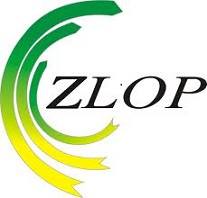           do Regulaminu konkursu na bony edukacyjne                                                                                               dla wolontariuszy Korpusu SolidarnościFormularz wniosku o przyznanie bonu edukacyjnego w ramach projektu pn. „Regionalne Partnerstwo dla Wolontariatu – edycja 2021 – 2023” w województwie lubuskim – edycja 2023.Przed uzupełnieniem wniosku, prosimy o zapoznanie się z Regulaminem Konkursu.Aplikować mogą wolontariusze -  członkowie Korpusu Solidarności:Wolontariusz – posiada aktywny profil w Systemie Obsługi Wolontariatu (SOW)(https://www.korpussolidarnosci.gov.pl/uzytkownicy/register.html), ukończył 13 lat* i mieszka na terenie województwa lubuskiego; Zespół Wolontariuszy (min 2 osoby) – działający wspólnie, który może wykorzystać bon na realizację wspólnego celu edukacyjnego. Każdy z członków musi posiadać aktywny profil w Systemie Obsługi Wolontariatu (SOW) (https://www.korpussolidarnosci.gov.pl/uzytkownicy/register.html), musi mieć ukończone 13 lat* i mieszkać na terenie województwa lubuskiego.*W przypadku osób niepełnoletnich wymagana jest zgoda rodzica/opiekuna prawnego( załącznik nr 5 do Regulaminu)SPOSÓB REALIZACJI BONU1. Czy zrealizujesz bon edukacyjny indywidualnie w czy grupie?□ Indywidualnie							□Grupowo
Jeśli realizujesz bon w grupie, należy w kolejnym punkcie wypełnić dane kontaktowe również wolontariusza 2. Pamiętaj, że każdy z członków grupy musi posiadać aktywne konto w SOW.DANE WNIOSKODAWCYWolontariusz 1:Imię i nazwisko Wolontariusza:  …………………………………………………………………Adres zamieszkania:………………………………………………………………………………Data urodzenia:…………………… 4. Adres e-mail:    …………………………………………Numer telefonu kontaktowego:          ……………………………………………………………Czy posiadasz aktywne konto w Systemie Obsługi Wolontariatu? □Tak                					      □	NieJeżeli jesteś osobą niepełnoletnią, czy rodzic /opiekun prawny wyraża zgodę na udział w konkursie na Bony Edukacyjne?□Tak			□Nie		□Nie dotyczyJeżeli jesteś osobą niepełnoletnią wymagane jest podanie danych rodzica/opiekuna prawnego: Imię i nazwisko i telefon kontaktowy do rodzica / opiekuna prawnego:…………………………………………………………………………………………………………………Wolontariusz 2 (dotyczy zespołu wolontariuszy):Imię i nazwisko Wolontariusza: …………………………………………………………………Adres zamieszkania: ………………………………………………………………………………Data urodzenia:…………………… 4. Adres e-mail:……………………………………………Numer kontaktowy:………………………………………………………………………………Czy posiadasz aktywne konto w Systemie Obsługi Wolontariatu? Brak konta uniemożliwia udział w Konkursie.□Tak                					      □NieJeżeli jesteś osobą niepełnoletnią, czy rodzic /opiekun prawny wyraża zgodę na udział  w konkursie na Bony Edukacyjne?□Tak			□Nie		□Nie dotyczyJeżeli jesteś osobą niepełnoletnią wymagane jest podanie danych rodzica/opiekuna prawnego: Imię i nazwisko i telefon kontaktowy do rodzica / opiekuna prawnego:………………………………………………………………………………………………………………… DOŚWIADCZENIE WOLONTARIACKIEProsimy o szczegółowy opis dotychczasowych działań wolontariackich:Jakie jest Twoje/Grupy doświadczenie wolontariackie? Jak długo jesteś/ jesteście wolontariuszem/wolontariuszami?  W jakiej placówce działałeś/działaliście i/albo podczas jakich akcji brałeś / braliście udział?……………………………………….………………………………………………………………………………………………………………………………………………………………………………………………….…………………………………………………………………………………………………………………………….…………………………………………………………………………………………………………………………….…………………………………………………………………………………………………………………………….………………Z jakiego działania wolontariackiego jesteś/jesteście najbardziej dumny/a/dumni? Jaki wpływ Twoje/Wasze działania mają na społeczność lokalną?……………………………………………………………………………………………………………………………………………………………………………………………………………………………………………………………………………………………………………………………………………………………………………………………………………………………………………………………………………………………………………………………………………………………………………………………………………………………………………..….CEL I PRZEZNACZENIE BONU EDUKACYNEGODlaczego chcesz/chcecie zrealizować bon edukacyjny? Jakie dostrzegasz/dostrzegacie deficyty 
w zakresie swojej wiedzy i kompetencji wykorzystywanych w wolontariacie, które chcesz/chcecie zniwelować korzystając z bonu edukacyjnego? W jaki sposób bon edukacyjny pomoże Ci/Wam 
w rozwoju kompetencji wolontariackich i w zdobyciu nowych umiejętności? Co dzięki bonowi zmieni się w Twoich działaniach?……………………………………………………………………………………………………………………………………………………………………………………………………………………………………………………………………………………………………………………………………………………………………………………………………………………………………………………………………………………………………………………………………………………………………………………………………………………………………………………………………………………………………………………………………………………………………………...

Opisz w jaki sposób wykorzystasz/ wykorzystacie bon edukacyjny, jakie działania edukacyjne, zwiększające kompetencje, rozwijające pasje i zainteresowania zostaną podjęte w ramach realizacji bonu 
( np. kurs/szkolenie/seminarium itp.) Podaj wstępny harmonogram realizacji bonu edukacyjnego, np. kursu/szkolenia/ seminarium lub innej formy edukacyjnej oraz planowany kosztorys. ……………………………………………………………………………………………………………………………………………………………………………………………………………………………………………………………………………………………………………………………………………………………………………………………………………………………………………………………………………………………………………………VI. PLANOWANY BUDŻET BONU EDUKACYJNEGOŁĄCZNIE PLANOWANE WYDATKI W RAMACH BONU EDUKACYJNEGO: …………………………………………………………………………………………………………….….ZGODYProsimy o zapoznanie się z treścią zgód, których akceptacja jest warunkiem uczestnictwa w Konkursie 
na Bony Edukacyjne.Wyrażam zgodę na gromadzenie i przetwarzanie moich danych osobowych na potrzeby współpracy 
ze Związkiem Lubuskich Organizacji Pozarządowych, ul. Zacisze 17, 65-775 Zielona Góra, tj. zbieranych 
w związku z moim udziałem w konkursie zgodnie z ustawą z dn. 10 maja 2018 r. 
o ochronie danych osobowych (Dz. U. z 2018 r. poz. 1000 z późn. zm.) oraz z rozporządzeniem Parlamentu Europejskiego i Rady (UE) 2016/679 z dnia 27 kwietnia 2016 r. w sprawie ochrony osób fizycznych 
w związku z przetwarzaniem danych osobowych i w sprawie swobodnego przepływu takich danych oraz uchylenia dyrektywy 95/46/WE – RODO. □Tak                                  □Nie                                        …………………………………………….
                                                                                                 Podpis Wnioskodawcy/WnioskodawcówJednocześnie oświadczam, że zostałem/-am poinformowany/-a nt. celu zbierania moich danych osobowych oraz o przysługującym mi prawie dostępu do swoich danych oraz otrzymania ich kopii, możliwości ich sprostowania, prawa do usunięcia danych, ograniczenia przetwarzania danych, wniesienia sprzeciwu wobec ich przetwarzania,
 a także prawa do przenoszenia danych i wniesienia skargi do organu nadzorczego, jak również, że podanie tych danych było dobrowolne.□Tak                                  □Nie                                                                                                             …………………………………………….
                                                                                                               Podpis Wnioskodawcy/WnioskodawcówOświadczam, że zapoznałem/am  się  z  Regulaminem  konkursu.                                                                                                   ……….……………………………………………   
                                                                                                      Data i podpis Wnioskodawcy/WnioskodawcówLp.RODZAJ PLANOWANEGO WYDATKUPLANOWANA WARTOŚĆ WYDATKU